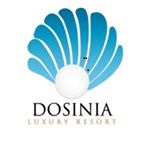 DOSINIA LUXURY RESORT  2019 SUMMER FACT SHEET &ULTRA ALL INCLUSIVE CONCEPTGENERAL INFORMATIONAddress			: Beldibi Mah. Başkomutan Atatürk Cad. No:508  Kemer / ANTALYA Telephone No		: 0 242 824 02 02Fax No			: 0 242 824 02 00Web Site		: www.dosinialuxuryresort.comThe Usege Area		: 30.000 m2The Opening Year      	: 2017LOCATION:To The Kemer City center 	: 10 km To The Antalya City center	: 35 kmTo The Antalya Airport	: 45 km away.HOTEL & ROOMS Total Number Of Rooms 		: 440Total Number Of Beds		: 1200Hotel Building 			: 5 Flors (4 Elevators)Standart Room(ROH)		: 269 standard Standart Bunk bed Room	: 30 Rooms Family  Room Bunk bed(ROH)	: 29 Rooms Disabled Room			: 2 RoomsLove Suit			: 10 RoomsSwim Up Room			: 16 RoomGarden Block Standart Room	: 84 RoomsStandard Room(ROH): Minimum1 person and maximum 3 person have accomodation capacity and the room width is  22m2 . All of our rooms are equipped with bathroom (shower), WC, telephone, safe box (free of charge), minibar, satellite TV, hair dryer  VRV air conditioning system. land or sea side views. For 2+1 accommodation sofa used as bed for child.Standard Bunk bed Room: Minimum1 person and maximum 2 adults +2 childrens have a accomodation capacity and the room width is  26 m2 . The Room has 1 sleeping room( 1 french bed and 1 Bunkbed for children). All of our rooms are equipped with bathroom (shower), WC, telephone, safe box(free of charge), minibar, satellite TV ,hairdryer,  VRV air conditioning system. Garden or land  views. Disabled Rooms: The rooms are designed in accordance with the İnternational Standards. It is located on the 1 st floor of our facility. Room width is 22 m2 . Private bathroom, WC, telephone, safe box (free charge), minibar, satellite TV ,hairdryer,  VRV air conditioning system .The garden and mountain viewsFamily Rooms: Minimum1 person and maximum 3+2 or 4 person have a accomodation capacity and the room width is  33 m2. All Family Rooms are 2 bedrooms,1 bathrooms and with connected door. 1 room is with twin or french bed, 2. Room is with bunkbed and extra bed.  All of our rooms are equipped telephone, safe box(free of charge), minibar, satellite TV ,hairdryer,  VRV air conditioning system. All of our family rooms have balcony. Garden or landview.Love Suit  :  Minimum1 person and maximum 2 person have accomodation capacity, the room width is  22m2  and with french bed. All of our rooms are equipped with bathroom (shower), WC, telephone, safe box (free of charge), minibar, satellite TV, hair dryer VRV air conditioning system. These suites have their terrace own private Jacuzzi. Love suites have direct sea and pool views.Swim Up Room: Minimum1 person and maximum 3 person have accomodation capacity and the room width is 26 m2 Swim-up rooms have one bedroom and one bathroom. There is a terrace with pool connection. All of our rooms are equipped with bathroom (shower), WC, telephone, safe box (free of charge), minibar, satellite TV, hair dryer  VRV air conditioning system. Garden Block Standard Room: Minimum1 person and maximum 3 person have accomodation capacity and the room width is  26m2  All of our rooms are equipped with bathroom (shower), WC, telephone, safe box (free of charge), minibar, satellite TV, hair dryer  VRV air conditioning system. All rooms are located on a two floor garden block(close to the main block) and have garden views.POOLS and BEACHPOOLSBEACH	Our Beach (pebble-sand), sun beds, mattresses and Beach towels are served free of charge to our guests.We also have special pier,use of the pier can vary according to the season and weather conditions.RESTAURANT and BARS****Ultra All Inclusive system until 03.00 all local alcolol and non-alcohol beverages and forein drinks determined by the facitility are served free of charge by self service.	Buffet Breakfast	Open Buffet Late Breakfast	Snack  Service(5 different corner)	Gozleme 	Open Buffet Lunch	Waffle & Ice cream	Open Buffet Dinner	Night snack RESTAURANTMAIN RESTAURANTBreakfast ,late breakfast, lunch, dinner service in our main restaurant which has a 1000m2 close area of and 360m2 open area.A LA CARTE RESTAURANT;Italian Kitchen(Mama MiaRestaurant)Seafood Kitchen (Hürrem Restaurant) Hotel Guests; usage of A la carte Restaurant are with additional charge.****All A La Carte Restaurants are Pre-Booked.BARSMarin Bar		Ultra All Inclusive local and imported drinks(drink selected by the hotel )D Bar			Ultra All Inclusive local and imported drinks(drink selected by the hotel )Snack Bar		Snack menu onesDisco Bar		Ultra All Inclusive local beveragesMinibar		Just on arrival date  Soft drinks + waterBeach Side Snack BarSnack menu one*** Imported alcholic and non-alcholic beverages (energy drinks,champagne, cellar wines, luxury drinks   12     years old whiskeys, cognac and luxury liqueurs etc.) that are not included in the concept at all service points .*** Freshly squeezed juice is not included in the concept.*** Bottle service is not available in bars.***Alcoholic beveragesare not served as bottles.***Imported drinks are not served in restaurants,ENTERTAINMENT-ACTIVITIES AND SPORTS FACILITIESANIMATIONDaytime aquapark and swimming around the pool and activities soft animation, evenings at the amphitheatre  different shows and shows prepared by our animation team.SPORTBeach volleyWater ballStep, Aerobics,                 GymnasticsDart, Archery,BocciaFitness CenterAll motorized and non- motorized water sportsSPECIAL FOR CHILDRENThe special concept ‘’Mini Club’’for children between the ages of 4-12 is built on an area 180m²  and has special services and facilities for children such as children’s buffets, children’s pool, playgrounds	Mini club for 4-12 years  (10:00 – 12:30 / 15:00 – 17:30 between)Baby chair and baby cotBaby care services (paid)Kids animationMini Disco (before the night show)Kids  PoolChildren BuffetMini Club Spray actionGame parkACTIVITIES AND OTHER SERVICES:Daytime animation activities, amphitheater shows in the evening.  In Aquapark Area  ,there are different features 3 slidesAlso beach volley area.Internet AccessWirelessin the lobby area, rooms, public area (wireless) (Free of charge)SPA & BEAUTY CENTERRefresh yourself,your different massage rooms top amper and comfort your body  and soul concept in SPA & BEAUTY CENTER will be at your service.Massage roomSaunaSteam roomSalt roomTurkish bathRecreation roomSkin & body care unitFitness centerIndoor poolIndoor kids poolSTORESFor all you needs in the market ,gift items, leather & bags shop and photographerDOCTOR	09:00-18:00 between our nurse and our doctor is at the service of our guests.(paid)ACCEPTED CREDIT CARDSVisa, MastercardGENERAL INFORMATION:   Pets are not allowed in our hotel.5727 in accordance with law ,smoking is prohibited in indoor areas of our Hotel.Alcoholic beverages will not be served to persons under the age of 18.Alcoholic drinks are not served in bottles.Alcoholic beverages are not served at breakfast**DOSINIA LUXURY RESORT The Hotel management can change opening/closing time for places according to season or weather conditions without prior notice.ALL ROOM CONCEPTALL ROOM CONCEPTMinibar set-upKettle, tea & coffee setWireless internet service providerSlippers THE NAME OF THE POOLPOOL m2Outdoor Main pool650Indoor pool (main building)Indoor children’s pool (main building)7520Outdoor Main Pool with jacuzzi280Aquapark pool95Beach Side Pool190Children’s pool45PaidFreeJet ski, banana, parasailing, ringoCanoe,sea bikeSurf(certificateis required)Shopping CenterSpa (massage,rubbing)DoctorLaudry servicesRent a carBabysitterTelephoneFresh fruit juices hookahNon-concept imported alcoholic and soft drinksFitness centerBoccia
Dart Aerobics, Water ball, aqua aerobicsBeach volleyTable tennisTurkish bath, Steam bath, Salt bathSaunaBaby cot, Baby strollerOpen car parkDigital Safe (in room)Sunbeds and mattresses in the pool and at the beachBeach towelWireless